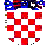 REPUBLIKA HRVATSKAVARAŽDINSKA ŽUPANIJAOPĆINA KLENOVNIKOPĆINSKO VIJEĆEKLASA:   023-01/17-01/04UR.BROJ:2186/015-17-02Klenovnik, 30.06.2017.Z A P I S N I Ksa 02. sjednice Općinskog vijeća Općine Klenovnik održane 30.06.2017. god. u prostorijama Općine Klenovnik s početkom u 19,00 sati. NAZOČNI: Kristina Kišiček, Sanja Kukec, Zoran Bencek, Mladen Križanec, Gabrijela Paska                    Sanda Golub, Igor Cerovčec, Andrija Golub, NENAZOČNI: Izidor Gladović, Robert Rešetar i Andrija Smoljak Napomena: Gospođica Gabrijela Paska sjednici je nazočna od 19,10 sati  početka rješavanja druge točke dnevnog reda, pa nije glasovala za prvu točku dnevnog reda. OSTALI NAZOČNI: Mladen Blaško, načelnik Općine Klenovnik                                   Sanja Kolenko, zamjenik načelnika Općine Klenovnik                                   Marijana Fotez, djelatnica Općine Klenovnik                                    Ankica Oreški, djelatnica Općine Klenovnik, zapisničar                                    Almira Koren, novinarka Predsjednica Općinskog vijeća, gospođica Sanda Golub, pozdravila je sve nazočne i utvrdila postojanje kvoruma. Gospođica Sanda Golub, predsjednica Općinskog vijeća nadalje predlaže donošenje dnevnog reda kako slijedi:Prihvaćanje zapisnika sa konstituirajuće sjednice Općinskog vijeća,Pitanja vijećnika,Izbor predsjednika i članova Odbora za statut i poslovnik ,Izbor predsjednika i članova Odbora za financije i proračun,Imenovanje Povjerenstva za procjenu šteta od elementarnih nepogoda,Donošenje Odluke o izvršenju Proračuna Općine Klenovnik za 2016. godinu, Donošenje  Prvih  izmjena i dopuna Proračuna Općine Klenovnik za 2017.godinu, Donošenje  izmjena i dopuna Programa javnih potreba u društvenim djelatnostima Općine Klenovnik u 2017. godini,Donošenje Odluke o općinskom porezima, Razno.Općinsko vijeće jednoglasno sa sedam glasova „za“ prihvaća naprijed predloženi dnevni red. Točke 1.Općinsko vijeće jednoglasno sa sedam glasova „za“ prihvaća zapisnik sa konstituirajuće sjednice Općinskog vijeća. Točka 2.Pitanje je gospodina Andrije Golub, dr. med. da li će natječaj za rekonstrukciju vatrogasnog doma provoditi Općina Klenovnik ili DVD Klenovnik. Odgovor je načelnika, gospodina Mladena Blaško da sve ide preko Općine Klenovnik.Općini Klenovnik biti će doznačena sredstva za rekonstrukciju vatrogasnog doma i ona će provoditi natječaj za rekonstrukciju doma. Pitanje je gospodina Mladena Križanec u kojoj stavci proračuna su predviđene naknade rodiljama. Također postavlja i pitanje koliko je predviđeno sredstava za umirovljenike u Proračunu Općine Klenovnik.Odgovor je gospođe Marijane Fotez da je stavka Naknade obiteljima za rođenje djeteta predviđena u iznosu od 25.000,00 kuna, konto 372 , a donacija umirovljenicima predviđena je na cto 381 u iznosu od 7.000,00 kuna. Gospođica Gabrijela Paska postavlja pitanje zašto je u Prijedlogu izmjena i dopuna Proračuna  smanjena stavka za zimsku službu.Odgovor je gospođe Marijane Fotez da je za zimsku službu utrošeno manje sredstava nego što je bilo predviđeno u Proračunu za 2017. godinu, pa je iz tog razloga navedena stavka smanjena.Točka 3.Predsjednik Odbora za izbor i imenovanja, gospodin Igor Cerovčec pročitao je prijedlog vijećnika u sastavu: Igor Cerovčec, Sanja Kukec, Kristina Kišiček, Zoran Bencek i Sanda Golub da se za predsjednika i članove Odbora za statut i poslovnik izaberu:Zoran Bencek, za predsjednika Igor Cerovčec, za članaAndrija Golub, za člana .Budući da nije bilo drugog prijedloga predsjednica Općinskog vijeća, gospođica Sanda Golub daje na glasovanje naprijed navedeni prijedlog.„Za“ naprijed navedeni prijedlog glasovalo je 5 (pet) vijećnika, a 3 (tri) vijećnika bila su suzdržana.Predsjednica Općinskog vijeća, gospođica Sanda Golub konstatirala je da su većinom od 5 (pet) glasova „za“ izabrani predsjednik i članovi Odbora za statut i poslovnik, kako slijedi:Zoran Bencek, za predsjednika,Igor Cerovčec, za člana,Andrija Golub, za člana.Točka 4.Predsjednik Odbora za izbor i imenovanja, gospodin Igor Cerovčec pročitao je prijedlog vijećnika u sastavu: Igor Cerovčec, Sanja Kukec, Kristina Kišiček, Zoran Bencek i Sanda Golub da se za predsjednika i članove Odbora za financije i proračun izaberu vijećnici:Sanda Golub, za predsjednika,Sanja Kukec, za člana,Kristina Kišiček, za člana.Gospodin Mladen Križanec iznosi prijedlog vijećnika u sastavu: Robert Rešetar, Izidor Gladović, Gabrijela Paska, Mladen Križanec i Andrija Golub da se za predsjednika Odbora za financije i proračun izabere vijećnik Andrija Golub. Predsjednica Općinskog vijeća, gospođica Sanda Golub napominje da prijedlog 1/3 vijećnika za izbor predsjednika i članova Odbora za financije i proračun mora biti potpisan od strane predlagatelja.Budući da prijedlog gospodina Mladena Križanec nije dostavljen u pisanoj formi i potpisan, ne daje se niti na glasovanje.Predsjednica Općinskog vijeća, gospođica Sanda Golub daje na glasovanje prijedlog kojeg je pročitao predsjednik Odbora za izbor i imenovanja gospodin Igor Cerovčec da se za predsjednika i članove Odbora za financije i proračun izaberu vijećnici:Sanda Golub, za predsjednikaSanja kukec, za člana, Kristina Kišiček, za člana. „Za“ naprijed navedeni prijedlog glasovalo je 5 (pet) vijećnika, a 3 (tri) vijećnika bila su suzdržana.Predsjednica Općinskog vijeća, gospođica Sanda Golub konstatirala je da je većinom od pet glasova „za“ izabran predsjednik i članovi Odbora za financije i proračun.Točka 5.Predsjednik Odbora za izbor i imenovanja, gospodin Igor Cerovčec pročitao je prijedlog vijećnika u sastavu: Igor Cerovčec, Sanja Kukec, Kristina Kišiček, Zoran Bencek i Sanda Golub da se za predsjednika i članove Povjerenstva za procjenu šteta od elementarnih nepogoda imenuju: Mladen Blaško, za predsjednika,Sanja Kolenko , za člana,Sanda Golub, za člana.Općinsko vijeće jednoglasno sa 8 (osam) glasova „za“ imenuje Povjerenstvo za procjenu šteta od elementarnih nepogoda, kako je naprijed predloženo.Točka 6.Prijedlog Odluke o izvršenju Proračuna Općine Klenovnik za 2016. godinu dostavljen je svim članovima Općinskog vijeća. Budući da nije bilo pitanja predsjednica Općinskog vijeća, gospođica Sanda Golub daje na glasovanje donošenje  Odluku o izvršenju Proračuna Općine Klenovnik za 2016. godinu.„Za“ donošenje Odluke o izvršenju Proračuna Općine Klenovnik za 2016. godinu glasovalo je 7 (sedam) vijećnika Općinskog vijeća, a jedan vijećnik bio je suzdržan. Predsjednica Općinskog vijeća, gospođica Sanda Golub konstatirala je da je većinom od sedam glasova „za“ donijeta Odluka o izvršenju Proračuna Općine Klenovnik za 2016. godinu. Točka 7.Načelnik, gospodin Mladen Blaško, predlagatelj Prvih izmjena i dopuna Proračuna Općine Klenovnik za 2017. godinu napominje da se izmjene i dopune predlažu prvenstveno radi planiranja rekonstrukcije vatrogasnog doma, a došlo je do poravnanja i nekih drugih stavaka.Pitanje je vijećnice Gabrijele Paska da li je planirana stavka za plaću pročelnika Jedinstvenog upravnog odjela Općine Klenovnk.Odgovor je gospođe Marijane Fotez da je planirana stavka za pročelnika Jedinstvenog upravnog odjela Općine Klenovnik, a sredstva za plaće povećana su za tri djelatnika na javnim radovima.Gospođica Gabrijela Paska postavlja pitanje košnje bankina uz nerazvrstane ceste.Odgovor je načelnika, gospodina Mladena Blaško da svaki vlasnik parcele uz nerazvrstanu cestu mora kositi svoju parcelu do javnog puta. Gospođica Gabrijela Paska predlaže da se nešto poduzme za uništenje ostataka gdje je bio kukuruz posijan još lanjske godine. Krajnje je vrijeme da se kukuruzovina uništi, koja je još iz prošle godine. Načelnik, gospodin Mladen Blaško izvješćuje da je uslijed nevremena voda odnijela šljenak sa nerazvrstanih cesta, te će on angažirati firmu „Iskop“ Klenovnik za sanaciju tih cesta. Najviše je oštećena cesta Pintarići.Gospodin Andrija Golub postavlja pitanje da li se temeljem Odluke o bagatelnoj nabavi za izvođenje radova moraju pribaviti tri ponude, tj.da li se  treba  provesti natječaj za izbor izvođača radova. Odgovor je gospođe Marijane Fotez da je za izvođenje radova do 70.000,00 kuna dovoljna samo jedna ponuda. Gospodin Andrija Golub predlaže da se stavka predviđena za šljunčanje cesta treba rasporediti kroz cijelu godinu.Predsjednica Općinskog vijeća, gospođica Sanda Golub daje na glasovanje donošenje Prvih izmjena i dopuna proračuna Općine Klenovnik za 2017. godinu.Općinsko vijeće jednoglasno sa 8 (osam) glasova „za“ donosi Prve izmjene i dopune Proračuna Općine Klenovnik za 2017. godinu.Točka 8.Izmjene i dopune Programa javnih potreba u društvenim djelatnostima Općine Klenovnik u 2017. godini dostavljene su svim članovima Općinskog vijeća.Predsjednica Općinskog vijeća, gospođica Sanda Golub napominje da su izmjene vezane uz stavke vatrogastva i nogometnog kluba.Načelnik, gospodin Mladen Blaško izvješćuje da se ide na otvaranje nogometnog kluba.Općinsko vijeće jednoglasno sa 8 (osam) glasova „za“ donosi Izmjene i dopune Programa javnih potreba u društvenim djelatnostima Općine Klenovnik u 2017. godini.Točka 9.Općinsko vijeće jednoglasno sa 8 (osam) glasova „za“ donosi Odluku o općinskom porezima. Točka 10.Budući da pod točkom razno nije bilo pitanja predsjednica Općinskog vijeća, gospođica Sanda Golub zaključuje rad sjednice Dovršeno u 19,50 sati.Zapisnik izradila:Ankica Oreški                                                         PREDSJEDNICA OPĆINSKOG VIJEĆA							       OPĆINE KLENOVNIK							Sanda Golub, mag.educ.math.et phys